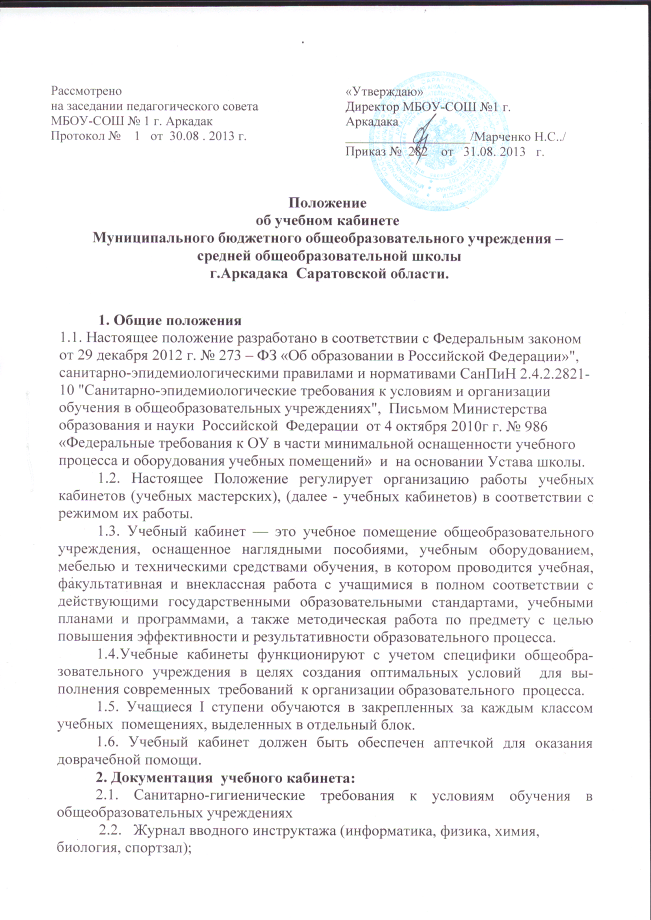      2.3. Федеральный государственный образовательный стандарт по предметам по профилю кабинета.            2.4. Правила пользования учебным кабинетом учащимися и нормы поведения в нем;Паспорт учебного кабинета. Правила техники безопасности работы в учебном кабинете и журнал инструктажа учащихся по технике безопасности. График занятости кабинета. План работы кабинета на учебный год и перспективу (утверждается директором школы).3. Организация работы учебного кабинета3.1.  Занятия в  учебном кабинете проводятся в соответствии  с действующим расписанием занятий и внеурочной деятельностью с нагрузкой не менее 36 часов в неделю.3.2. В целях сохранности учебно-методической базы и УМК приказом директора школы назначается заведующий кабинетом из числа работающих в нем педагогов.3.3. Исполнение обязанностей заведующего учебным кабинетом осуществляется в соответствии с должностной инструкцией заведующего кабинетом.4. Обязанности заведующего учебным кабинетом Заведующий кабинетом, мастерской:4.1. Обеспечивает порядок и дисциплину  учащихся в период учебных занятий, не допускает порчу государственного имущества, следит за соблюдением санитарно-гигиенических норм (в пределах должностных обязанностей).4.2.  Не реже 1 раза в год организовывает работы по проведению косметического ремонта кабинета на средства, выделенные по бюджету на ремонт школы.4.3. Соблюдает инструкции по технике безопасности, проводит инструктаж по технике безопасности работы в кабинете,  ведет журнал  инструктажа.  4.4. Соблюдает режим проветривания учебного кабинета. Присутствие учащихся во время проветривания кабинета не допускается.4.5. Обо всех неисправностях кабинета (поломка замков, мебели, противопожарного и другого оборудования, а также всех видов жизнеобеспечения)  немедленно докладывает заместителю директора по АХЧ. 4.6 принимает на ответственное хранение имущественно-материальные ценности кабинета, ведет учет;4.7. Часть изношенного, не пригодного к  эксплуатации оборудования,  подлежит списанию. Раз в год комиссия по инвентаризации, согласно приказу директора  школы, проверяет их наличие в кабинете.   5.  Оценка деятельности кабинета.5.1. Деятельность кабинета проверяется два раза в год комиссионно по приказу директора школы по следующим показателям;обеспечение кабинета современными учебными пособиями;укомплектованность кабинета учебным оборудованием и способы его  хранения;организация рабочих мест учителя и обучающихся;использование технических и электронных средств обучения;оформление интерьера кабинета;использование ресурсов кабинета в воспитательном процессе.5.2. По результатам смотра подводятся итоги .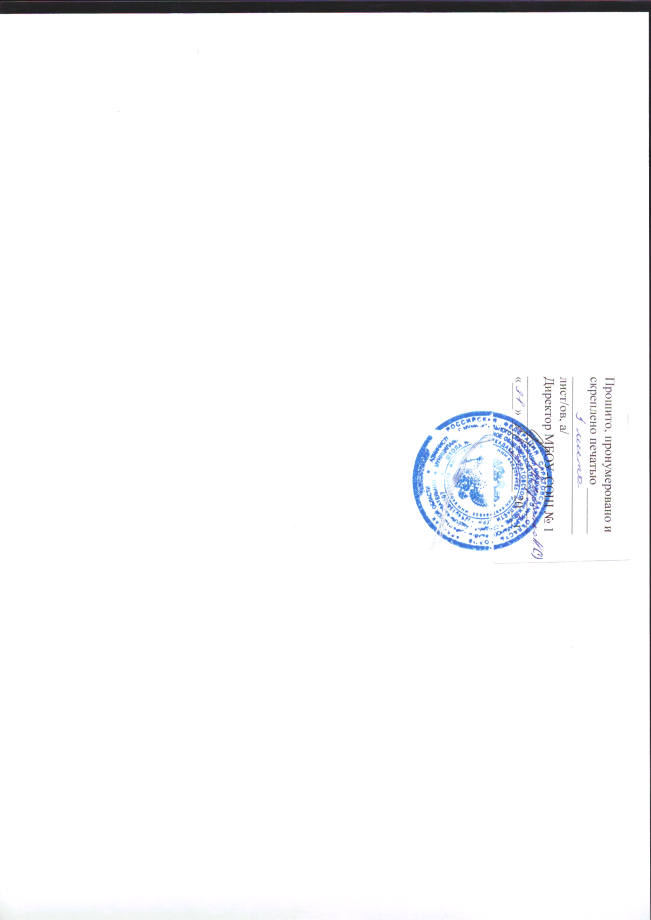 